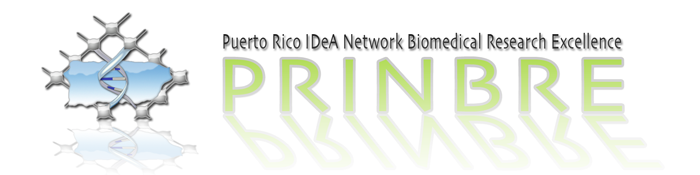 Supplies for Graduate and Undergraduate Students in laboratories not sponsored by INBRE DRPPApplication FormA. GENERAL INFORMATIONName _______________________________________________________________Identification Number ________________________________________________Residential Address ____________________________________________________Mailing Address (if different) ____________________________________________Telephone Number __________________Day _____________________Nighte-mail Address _________________________ Fax Number ___________________Gender _________ Age _________ Ethnic Origin ______________________U.S. Citizenship    Yes (  )   No (  )        Permanent Resident      Yes (  )   No (  )B. EDUCATIONAL BACKGROUNDWhen did you start your graduate or undergraduate studies?  ___________________What Program are you enrolled in?    _____________________________________Which University/ campus are you enrolled in? _____________________________C. ADDITIONAL DOCUMENTSThe following documents are to be submitted with your application in order to be considered:1.  Research Proposal (3-page limit)2.  Official transcripts from undergraduate or graduate institution.3.  One letter of recommendation from the research faculty mentor (use the form included).Please send form to: Dr. Jose F. Rodriguez Orengo		Dr. Ida MejiasSTCE-INBRE Director		SCTE-INBREjose.rodriguez139@upr.edu		idamejias@intermetro.edu